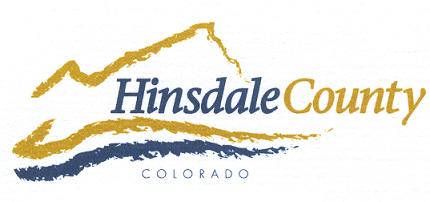 AGENDA HINSDALE COUNTY SPECIAL MEETINGBOARD OF COUNTY COMMISSIONERS  Friday, August 2, 201910:00 AMTwo or more Commissioners may be attending the Recall Petition Hearing at the Coursey Annex, 311 North Henson Street, Lake City, CO